Протокол № 7Совета Саморегулируемой организацииСОЮЗа «Содружество строителей» г. Самара								  26 февраля 2019 г.Совет открыл Президент СРО СОЮЗ «Содружество строителей» Зиборов Андрей Борисович, который сообщил, что из 11 членов Совета в заседании участвуют 7 человек, что составляет 64 % от общего числа членов Совета. Заседание Совета считается правомочным, т.к. на нём присутствует более половины членов Совета. Зиборов А.Б. выступил с вступительным словом, огласил присутствующих на заседании, представил секретаря заседания Шабанову Ольгу Ивановну, предложил утвердить повестку дня заседания.Открытым голосованием Совет единогласно принял решение:Утвердить следующую повестку дня заседания:Президент Зиборов А.Б. предложил приступить к работе по рассмотрению вопросов повестки дня заседания Совета.    Повестка дня исчерпана.Председатель заседания Совета Зиборов А.Б. объявил о закрытии заседания.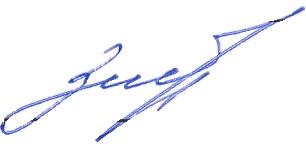 Председатель заседания:   ____________________________       /Зиборов А.Б./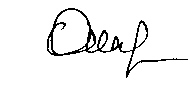 Секретарь заседания:      ______________________________      /Шабанова О.И./Дата проведения:26 февраля 2019 г.Место проведения: РФ, г. Самара, ул. Лесная, д. 23Время проведения: 10:00 Присутствуют:Президент – Зиборов Андрей БорисовичЧлены Совета:Азрумелашвили Паата ИндиковичВарков Юрий АлександровичСеренков Валерий ЮрьевичВодославский Вячеслав МихайловичДоладов Юрий ИвановичТелегин Евгений Юрьевич Приглашённые:Генеральный директор СРО СОЮЗ «Содружество строителей»                        Зимина Вероника ГригорьевнаЗаместитель генерального директора СРО СОЮЗ «Содружество строителей»   Евстигнеева Ирина ЕвгеньевнаНачальник методического отдела СРО СОЮЗ «Содружество строителей»    Шабанова Ольга ИвановнаНачальник юридического отдела СРО СОЮЗ «Содружество строителей»    Постнова Людмила Геннадьевна1.Приём юридических лиц, подавших заявление о вступлении в члены СРО СОЮЗ «Содружество строителей».2.Внесение изменений в Свидетельство о членстве и реестр СОЮЗа в связи с изменением ОПФ ЗАО «Безымянское монтажное управление Волгосантехмонтаж» в АО «Безымянское монтажное управление Волгосантехмонтаж»3.Внесение изменений в состав Контрольной комиссии СОЮЗа.Вопрос № 1 повестки дня:Слушали:Приём юридических лиц, подавших заявление о вступлении в члены СРО СОЮЗ «Содружество строителей». Заместителя генерального директора Евстигнееву И.Е., которая доложила  о рассмотрении исполнительным органом СРО СОЮЗ «Содружество строителей» 4 заявлений о вступлении в члены СРО СОЮЗ «Содружество строителей» от следующих юридических лиц, представивших необходимый пакет документов:1. Общество с ограниченной ответственностью «РиК-С» (ИНН 6318039410)2. Общество с ограниченной ответственностью «СамараСтройКомплекс» (ИНН 6314046173)3. Общество с ограниченной ответственностью «СпецРемСтрой» (ИНН 6325073531)4. Общество с ограниченной ответственностью «РАДА1» (ИНН 6312189507)Формулировка решения по вопросу № 1 повестки:По результатам обсуждения Советом принято решение:Принять в члены СРО СОЮЗ «Содружество строителей» с выдачей Уведомления о принятом решении следующие юридические лица:1. Общество с ограниченной ответственностью «РиК-С» (ИНН 6318039410)Итоги голосования:«За»– 7 голосов; «Против»– нет; «Воздержался» – нет.  Решение принято единогласно.2. Общество с ограниченной ответственностью «СамараСтройКомплекс» (ИНН 6314046173)Итоги голосования:«За»– 7 голосов; «Против»– нет; «Воздержался» – нет.  Решение принято единогласно.3. Общество с ограниченной ответственностью «СпецРемСтрой» (ИНН 6325073531)Итоги голосования:«За»– 7 голосов; «Против»– нет; «Воздержался» – нет.  Решение принято единогласно.4. Общество с ограниченной ответственностью «РАДА1» (ИНН 6312189507)Итоги голосования:«За»– 7 голосов; «Против»– нет; «Воздержался» – нет.  Решение принято единогласно.5. В соответствие с Положением о членстве в Саморегулируемой организации СОЮЗе «Содружество строителей», в том числе о требованиях к членам  саморегулируемой организации, о размере, порядке расчета и уплаты вступительного взноса, членских взносов данное решение  вступает в силу со дня уплаты в полном объеме взноса (взносов) в компенсационный фонд (компенсационные фонды) СРО, а также вступительного взноса в саморегулируемую  организацию  при условии их уплаты в течение семи рабочих дней со дня получения Уведомления.Итоги голосования:«За»– 7 голосов; «Против»– нет; «Воздержался» – нет.  Решение принято единогласно.6. В соответствии с решением, принятым Общим собранием от 24 мая 2017 г. № 2/17 о страховании компенсационных фондов, «Положением о страховании членами Саморегулируемой организации СОЮЗа «Содружество строителей» риска гражданской  ответственности, которая может наступить  в случае причинения вреда вследствие недостатков работ, которые оказывают влияние на безопасность объектов капитального строительства», указанные организации в течении семи рабочих дней должны заключить договора страхования гражданской ответственности.Итоги голосования:«За»– 7 голосов; «Против»– нет; «Воздержался» – нет.  Решение принято единогласно.Вопрос № 2повестки дня:Слушали:Внесение изменений в Свидетельство о членстве и реестр СОЮЗа в связи с изменением ОПФ организации ЗАО «Безымянское монтажное управление Волгосантехмонтаж» в АО «Безымянское монтажное управление Волгосантехмонтаж»Заместителя генерального директора Евстигнееву И.Е., которая доложила о предоставлении заявления и документов, подтверждающих изменение организационно-правовой формы организации закрытого акционерного общества «Безымянское монтажное управление Волгосантехмонтаж» в акционерное общество «Безымянское монтажное управление Волгосантехмонтаж»По результатам обсуждения Советом принято решение:Формулировкарешения по вопросу № 2 повестки:Вопрос № 3 повестки дня:Слушали:Формулировка решения по вопросу № 3 повестки:1. Выдать новое Свидетельство о членстве акционерному обществу «Безымянское монтажное управление Волгосантехмонтаж» взамен ранее выданного Свидетельства № СС-СЧ-6317082162-917-16 от 06.12.2016 г.Итоги голосования: «За»– 7 голосов; «Против»–нет; «Воздержался»–нет.Решение принято единогласно.2. Внести в реестр изменение в связи с изменением ОПФ ЗАО «Безымянское монтажное управление Волгосантехмонтаж» в АО «Безымянское монтажное управление Волгосантехмонтаж»Итоги голосования: «За»– 7 голосов; «Против»–нет; «Воздержался»–нет.Решение принято единогласно.Внесение изменений в состав Контрольной комиссии СОЮЗа Заместителя генерального директора Евстигнееву И.Е., которая предложила в  связи с производственной необходимостью ввести в состав Контрольной комиссии Соколову Ольгу Александровну – главного специалиста СОЮЗа.По результатам обсуждения Советом принято решение:Включить в состав  Контрольной комиссии:Соколову Ольгу Александровну – главного специалиста СОЮЗаИтоги голосования: «За»– 7 голосов; «Против»– нет; «Воздержался» – нет.